T.C.BİLECİK ŞEYH EDEBALİ ÜNİVERSİTESİ REKTÖRLÜĞÜNE(Öğrenci İşleri Dairesi Başkanlığı)Üniversiteniz………………….....…………………………Enstitüsü/Fakültesi/Yüksekokulu/MYO……………………………………..…. Bölümü/Programı(NÖ/İÖ) ………………..…..........numaralı öğrencisiyim. ………/……… Eğitim-Öğretim Yılında  ……..………………. Üniversitesi ……………………………………..…. Bölümü/Programına(NÖ/İÖ)  yatay geçiş yaptığımdan, yatırmış olduğum ……………….TL`nin tarafıma iade edilmesini istiyorum. Gereğini bilgilerinize arz ederim. 										.…./…../….. Adı Soyadı						                                                      İmzaAdres:             ………………………………………………………………………………………………………………Tel:……………………………………IBAN No (Öğrencinin kendisine ait, TR ile başlayan 24 haneli numaradır):TR Banka Adı:…………………………………....Ziraat Bankası Hesabı Olanlar İçin:Şube Kodu:…………………………………....Müşteri No:…………………………………....Ek Hesap No:………………………………….Ekler:Yatay geçişle gittiği üniversiteye ait yeni tarihli öğrenci belgesi.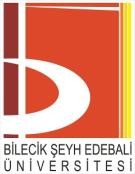 YATAY GEÇİŞ YAPAN ÖĞRENCİLERİN HARÇ İADE TALEP FORMUBŞEÜ-KAYSİS Belge NoDFR-029YATAY GEÇİŞ YAPAN ÖĞRENCİLERİN HARÇ İADE TALEP FORMUİlk Yayın Tarihi/Sayısı10.05.2016 / 5YATAY GEÇİŞ YAPAN ÖĞRENCİLERİN HARÇ İADE TALEP FORMURevizyon TarihiYATAY GEÇİŞ YAPAN ÖĞRENCİLERİN HARÇ İADE TALEP FORMURevizyon NoYATAY GEÇİŞ YAPAN ÖĞRENCİLERİN HARÇ İADE TALEP FORMUToplam Sayfa1